4η Κατασκήνωση Ρητορικής και Δημοκρατικής Παιδείας 2020ΠΡΟΓΡΑΜΜΑ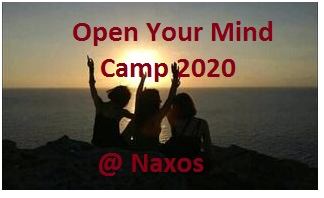 ΠΕΜΠΤΗ16/7ΠΑΡΑΣΚΕΥΗ17/7ΣΑΒΒΑΤΟ18/7ΚΥΡΙΑΚΗ19/7ΔΕΥΤΕΡΑ20/7ΤΡΙΤΗ21/7ΠΡΩΙΑναχώρηση από Πειραιά για Νάξο στις 07.30Κύκλος γνωριμίας με τις ομάδες -Καθορισμός Πλαισίου Λειτουργίας ΚατασκήνωσηςΆφιξη στο Λιμάνι της Νάξου στις 12.30Mεταφορά με πούλμαν στο Maragas Beach (περιλαμβάνεται)Παραλία Πλάκας  – μπάνιο και ομαδικά παιχνίδια ή 11.00-13.00: Πεζοπορία 1,5  ώρας  στις Μέλανες-Ποταμιά (προαιρετικό – κόστος πούλμαν: 3 ευρώ)Πρωινός Κύκλος ΔιαλόγουΠαραλία Αγ. Άννας – μπάνιο και στις 11.00 παρακολούθηση απελευθέρωσης θαλάσσσιας χελώνας από το Naxos Island Wildlife Protection - παρουσίαση από τον υπεύθυνο κ.  Ορφανόή 12.00-14.00: εκδρομή για μπάνιο στον Άγ. Προκόπιο (προαιρετικό – κόστος πούλμαν: 2 ευρώ)Ημερήσια Εκδρομή (10.00-20.30): Χαλκί – Απείρανθο – Φιλώτι (περιλαμβάνεται το πούλμαν)Επίσκεψη σε παραδοσιακό αγγειοπλάστη (Μανώλης Λιμπερτάς) και δημιουργία πηλινου αγγείου σε τροχό (προαιρετικό – κόστος: 5 ευρώ)Παραλία Πλάκας Εργαστήρια στο κάμπινγκ (και συμμετεχόντων)Παραλία Πλάκας – μπάνιο και ομαδικά παιχνίδιαΜΕΣΗΜΕΡΙΤακτοποίηση Γεύμα στο κάμπινγκ με μαγειρευτά  (περιλαμβάνεται)Γεύμα στην Πλάκα (περιλαμβάνεται)Γεύμα στην Αγ.Άννα (με ειδική προσφορα)Γεύμα στην Απείρανθο (κόστος: 6 ευρώ, το υπόλοιπο ποσό περιλαμβάνεται) με παραδοσιακή μουσική και επαφή με τους ντόπιους κατοίκους  και την ντοπιολαλιάΓεύμα στην Πλάκα (με ειδική προσφορά)Τακτοποίηση Γεύμα στο κάμπινγκ με μαγειρευτά (περιλαμβάνεται)Τελικός Κύκλος αναστοχασμούMεταφορά με πούλμαν στο λιμάνι (περιλαμβάνεται)ΑΠΟΓΕΥΜΑΕργαστήρια στο κάμπινγκΜεταφορά με πούλμαν προς τη Χώρα (περιλαμβάνεται)Αρχαιολογικό Μουσείο ΧώραςΕπίσκεψη στον Αγροτικό Συνεταιρισμό Νάξου και ενημέρωση για τα τοπικά προϊόντα – δοκιμή τυριώνΕργαστήρια στη Χώρα (1ο Γυμνάσιο) (6-9 μ.μ.)Προσκεκλημένοι εμψυχωτές-ομιλητές: Αντιστράτηγος ε.α. Πυροσβεστικού Σώματος 
κ. Ι. Τσελέντης Καλλιτεχνική επιμελήτρια του   Μουσείου Καμπανέλλη, κ. Αικ. ΠολυχρονοπούλουΔήμητρα Σπαθαρίδου, Μαρίζα Τσαχάλη, Ομάδα Εκπαιδευτικών Προγραμμάτων της Action AidΕργαστήρια στο κάμπινγκ Εργαστήρια στο Δημοτικό Σχολείο Φιλωτίου (4-7 μ.μ.) – Παιχνίδια με τα παιδιά του χωριούΚύκλος Διαλόγου Στις 17:00 αναχώρηση για Χώρα – βόλτα και Κυνήγι θησαυρού (περιλαμβάνεται το πούλμαν)Αναχώρηση στις 18:30 για ΠειραιάΒΡΑΔΥΔείπνο (Pizza Night – περιλαμβάνεται) και έξοδος στην Πλάκα (Yazoo Bar  - 200 μ. από το κάμπινγκ)Δείπνο (με ειδικές προσφορές) και έξοδος στη Χώρα (Ocean Club)Επιστροφή με πούλμαν στο Maragas Beach (περιλαμβάνεται)Δείπνο (Barbecue  Night  – περιλαμβάνεται) και έξοδος στην Αγ. Άννα (Santana Bar  – κόστος πούλμαν: 3 ευρώ)  Δείπνο στο Φιλώτι (με ειδικές προσφορές) Φωτιά στην παραλία με αφηγήσεις Γιορτή λήξης 9.30-11.00 μ.μ. στη Σχολή Ουρσουλινών Ελεύθερο βράδυ στη Χώρα (δείπνο με ειδικές προσφορές)Επιστροφή με πούλμαν στο Maragas Beach (περιλαμβάνεται)